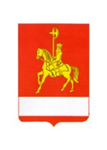 АДМИНИСТРАЦИЯ КАРАТУЗСКОГО РАЙОНАПОСТАНОВЛЕНИЕ29.05.2020                   	               с. Каратузское                              	№ 464-пО внесении изменений в постановление администрации Каратузского района от 06.04.2020 № 295-п «Об утверждении Порядка предоставления наборов продуктов питания взамен обеспечения бесплатным горячим питанием обучающихся муниципальных общеобразовательных  организаций (учреждений) Каратузского района»В целях реализации постановления Правительства Красноярского края от 24.04.2020 №273-п «О предоставлении наборов продуктов питания взамен обеспечения бесплатным горячим питанием обучающимся, имеющим право на получение соответствующих мер социальной поддержки в соответствии с законодательством Красноярского края»ПОСТАНОВЛЯЮ:1. Внести в постановление администрации Каратузского района от 06.04.2020 № 295-п «Об утверждении Порядка предоставления наборов продуктов питания взамен обеспечения бесплатным горячим питанием обучающихся муниципальных общеобразовательных  организаций (учреждений) Каратузского района» (в ред. от 28.04.2020 № 376-п) (далее – Постановление) следующие изменения:1.1.В Постановлении: преамбулу изложить в следующей редакции:«В целях реализации постановлений Правительства Красноярского края от 02.04.2020 №190-п «О предоставлении наборов продуктов питания взамен обеспечения бесплатным горячим питанием обучающимся, имеющим право на получение соответствующих мер социальной поддержки в соответствии с законодательством Красноярского края» (далее – Постановление от 02.04.2020 №190-п), от 24.04.2020 № 273-п «О предоставлении наборов продуктов питания взамен обеспечения бесплатным горячим питанием обучающимся, имеющим право на получение соответствующих мер социальной поддержки в соответствии с законодательством Красноярского края» (далее - Постановление от 24.04.2020 № 273-п), от 26.05.2020 № 379-п «О предоставлении наборов продуктов питания взамен обеспечения бесплатным горячим питанием обучающимся, имеющим право на получение соответствующих мер социальной поддержки в соответствии с законодательством Красноярского края (далее - Постановление от 26.05.2020 № 379-п)»;1.2.В приложении к Постановлению «Порядок  предоставления наборов продуктов питания взамен обеспечения бесплатным горячим питанием обучающихся муниципальных общеобразовательных  организаций (учреждений) Каратузского района» (далее – Порядок):Пункт 1 Порядка изложить в следующей редакции:«1.Настоящий порядок (далее - Порядок) регулирует единовременное обеспечение набором продуктов питания взамен обеспечения бесплатным горячим питанием обучающихся, осваивающих образовательные программы с применением электронного обучения и дистанционных образовательных технологий (далее – дистанционное обучение) муниципальных общеобразовательных учреждений Каратузского района льготных категорий, указанных в пунктах 3.1, 3.2 Порядка организации питания учащихся муниципальных общеобразовательных  организаций (учреждений) Каратузского района от 05.12.2019 № 1060-п на основании Постановления от 02.04.2020 №190-п, Постановления от 24.04.2020 № 273-п, Постановление от 26.05.2020 № 379-п».Пункт 3 Порядка изложить в следующей редакции:«3. Общеобразовательное учреждение определяет состав набора продуктов питания исходя из рекомендуемой номенклатуры, приведенной в приложениях к письмам Министерства образования Красноярского края от 03.04.2020 № 75-4551, от 24.04.2020 № 75-5533, рекомендуемой номенклатуры набора продуктов № 3, представленной Министерством образования Красноярского края с учетом объективных возможностей и сложившейся практики организации питания в конкретном учреждении. Состав набора продуктов утверждается руководителем образовательного учреждения. Выбор типа и способ упаковки набора продуктов определяется учреждением самостоятельно с обязательным вложением в нее описи входящих продуктов и указанием даты фасовки.Формирование набора продуктов питания взамен обеспечения бесплатным горячим питанием обучающихся осуществляется с учетом интересов обучающихся, имеющих соответствующие медицинские рекомендации».Пункт 4 Порядка изложить в следующей редакции:«4. Наборы продуктов питания предоставляется обучающимся муниципальных общеобразовательных  организаций (учреждений) Каратузского района, реализующих образовательные программы начального общего, основного общего и (или) среднего общего образования, (далее - образовательные учреждения), единовременно с 07.04.2020 по 11.04.2020 г. включительно, с 28.04.2020 по 30.04.2020 включительно, с 06.05.2020 по 30.05.2020 включительно».Пункт 5 Порядка дополнить абзацами следующего содержания:«В соответствии с Постановлением от 26.05.2020 № 379-п стоимость набора продуктов питания для обеспечения питанием обучающихся определена исходя из размера средней стоимости набора продуктов для приготовления горячего завтрака на период действия примерного меню (20 дней) с учетом территориальной принадлежности муниципальных образований Красноярского края – 1090 (одна тысяча девяносто) руб. 60 коп. Для обучающихся муниципальных общеобразовательных  организаций (учреждений), осуществляющих образовательную деятельность, расположенных на территориях населенных пунктов Каратузского района, на которых не применяются ограничительные меры, исходя из количества учебных дней с применением дистанционного обучения в мае 2020 года установлена стоимость набора продуктов питания за один учебный день в размере 54 (пятьдесят четыре) руб. 53 коп.».Пункт 6 Порядка изложить в следующей редакции:«6. Наборы продуктов питания выдаются в общеобразовательных учреждениях Каратузского района родителям (законным представителям) обучающегося на основании заявления о предоставлении набора продуктов питания (приложение № 1, приложение №2, приложение №3) с предъявлением документа, удостоверяющего личность родителя (законного представителя)».1.3. Порядок дополнить приложением № 3 согласно приложению к настоящему Постановлению.2. Контроль за исполнением настоящего постановления возложить на       А.А. Савина, заместителя главы района по социальным вопросам.3. Постановление вступает в силу с  момента подписания, но не ранее дня, следующего за днем его официального опубликования в периодическом печатном издании Вести муниципального образования «Каратузский район».Глава района                                                                               	К.А. ТюнинЗаявлениеПрошу выдать 1 (один) набор продуктов питания для моего ребенка _____________________________________________________________________________(Ф.И.О. ребенка)обучающегося _______ класса, так как он (она) находится дома на дистанционном обучении.Я проинформирован(а) общеобразовательным учреждением, что выдача набора продуктов питания будет производится:- из расчета средней стоимости набора продуктов для приготовления горячего завтрака на период действия примерного меню (20 дней);- в установленный день, в установленном месте, о которых меня оповестят дополнительно в ответ на это заявление;- о необходимости предъявления документа, удостоверяющего личность, для получения набора продуктов питания.Дата ______________Ф.И.О. родителя (законного представителя)                 (подпись)Приложение к постановлению администрации Каратузского района от 29.05.2020 № 464-пПриложение № 3 к Порядку предоставления наборов продуктов питания взамен обеспечения бесплатным горячим питанием обучающихся муниципальных общеобразовательных организаций (учреждений) Каратузского районаДиректору __________________________________________________________________(наименование образовательного учреждения)______________________________________(Ф.И.О. директора)от ___________________________________(Ф.И.О. родителя (законного представителя)